SCRIVERE IN STAMPATELLO IN MODO CHIARO E LEGGIBILE DA PRESENTARE ALL’UFFICIO PROTOCOLLO 									Al SETTORE FINANZIARIO UFFICIO TRIBUTI del Comune di Santeramo in ColleRICHIESTA RIMBORSO IMU C H I E D ECHIEDE CHE IL RIMBORSO AVVENGA CON: 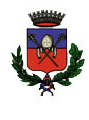 COMUNE DI SANTERAMO IN COLLECittà Metropolitana di BariPiazza Dott. Simone, 8 – Tel. 080.3028311 – Fax 080.3023710Cod. Fisc. 82001050721 – P. IVA 00862890720E-Mail: info@comune.santeramo.ba.it – Indirizzo Internet: www.comune.santeramo.ba.itINFORMATIVA FORNITA AI SENSI DEGLI ARTICOLI 13 E 14 DEL REGOLAMENTO UE 2016/679 – RIMBORSO IMULa/il sottoscritta/oLa/il sottoscritta/oLa/il sottoscritta/oLa/il sottoscritta/oLa/il sottoscritta/oLa/il sottoscritta/oNomeNomeCognomeCognomeCognomeCognomeCognomeCognomeComune di nascitaComune di nascitaProvincia di nascita e Nazione di nascitaProvincia di nascita e Nazione di nascitaGiorno/mese/anno di nascitaGiorno/mese/anno di nascitaGiorno/mese/anno di nascitaGiorno/mese/anno di nascitaresidente a residente a ProvinciaStato Estero di residenza Stato Estero di residenza Stato Estero di residenza Stato Estero di residenza Stato Estero di residenza Indirizzo di residenzaIndirizzo di residenzaIndirizzo di residenzaIndirizzo di residenzaIndirizzo di residenzan. civicon. civicon. civicoCodice fiscaleCodice fiscaleCodice fiscaleCodice fiscaleCodice fiscaleCodice fiscaleCodice fiscaleCodice fiscaleCodice fiscaleIn qualità di  Proprietario      usufruttuario    Erede di ____________________________________  Codice fiscale __________________________________________________In qualità di  Proprietario      usufruttuario    Erede di ____________________________________  Codice fiscale __________________________________________________In qualità di  Proprietario      usufruttuario    Erede di ____________________________________  Codice fiscale __________________________________________________In qualità di  Proprietario      usufruttuario    Erede di ____________________________________  Codice fiscale __________________________________________________In qualità di  Proprietario      usufruttuario    Erede di ____________________________________  Codice fiscale __________________________________________________In qualità di  Proprietario      usufruttuario    Erede di ____________________________________  Codice fiscale __________________________________________________In qualità di  Proprietario      usufruttuario    Erede di ____________________________________  Codice fiscale __________________________________________________In qualità di  Proprietario      usufruttuario    Erede di ____________________________________  Codice fiscale __________________________________________________In qualità di  Proprietario      usufruttuario    Erede di ____________________________________  Codice fiscale __________________________________________________In qualità di  Proprietario      usufruttuario    Erede di ____________________________________  Codice fiscale __________________________________________________Partita IvaPartita IvaPartita IvaIL RIMBORSO IMU DI € ______________ PER L’ANNO: ____________All’uopo, consapevole delle sanzioni previste dall’art.76 del Testo Unico, D.P.R. 28/12/2000 N. 445, e della decadenza dei benefici prevista dall’art.75 del medesimo testo T. Unico in caso di dichiarazioni false o mendaciD I C H I A R Adi aver versato i seguenti maggiori importi non dovuti:Per il seguente motivo:   Errore di calcolo;   Variazione della rendita catastale   Versamento in acconto superiore al dovuto per l’anno;  Altro __________________________________________________________________________________________  Compensazione con l’IMU dovuta per le scadenze successive;  Quietanza diretta presso la Tesoreria Comunale (solo per importi fino ad €.999,99)  Accredito su c/c bancario/postale (che deve essere intestato al richiedente), con spese di commissione pari a €. 3,00 a carico del beneficiario, identificato dal seguente CODICE IBAN (obbligatorio per gli importi a partire da €.1.000,00).: ATTENZIONE: l’eventuale variazione del conto bancario o postale con relative coordinate bancarie, se modificate, deve essere comunicata tempestivamente, o personalmente presso l’ufficio Tributi del Comune, o via fax al numero 0803023710, o via e-mail o per posta ordinaria. Dati identificativi degli immobili a cui si riferiscono i versamentiFABBRICATITERRENIAREE FABBRICABILILa/il sottoscritta/o dichiara di aver letto e compreso l’informativa del Comune di Santeramo in Colle ai sensi dell’articoli 13 e 14 del Reg. UE 2016/679.La/il sottoscritta/o dichiara di aver letto e compreso l’informativa del Comune di Santeramo in Colle ai sensi dell’articoli 13 e 14 del Reg. UE 2016/679.Luogo e DataFirmaFirmaSanteramo in Colle, La/il sottoscritta/o, dopo aver letto e compreso l’informativa del Comune di Santeramo in Colle ai sensi dell’articoli 13 e 14 del Reg. UE 2016/679,(   ) NON acconsente al trattamento dei seguenti dati personali(   ) acconsente al trattamento dei seguenti dati personaliper finalità di comunicazioni urgenti legati al rimborso richiesto.La/il sottoscritta/o, dopo aver letto e compreso l’informativa del Comune di Santeramo in Colle ai sensi dell’articoli 13 e 14 del Reg. UE 2016/679,(   ) NON acconsente al trattamento dei seguenti dati personali(   ) acconsente al trattamento dei seguenti dati personaliper finalità di comunicazioni urgenti legati al rimborso richiesto.Recapito telefonico 	Recapito telefonico 	Recapito telefonico 	Recapito telefonico 	Indirizzo e-mailIndirizzo e-mailIndirizzo e-mailIndirizzo e-mailLuogo e DataFirmaFirmaSanteramo in Colle, AllegatiFotocopia dei versamenti relativi all’annualità d’imposta per la quale si chiede il rimborso;Prospetto con i calcoli effettuati e specifica delle aliquote utilizzate per singolo immobile e dei dati catastali identificativi degli stessi;Fotocopia del documento di identità in corso di validità;Altro: _______________________________________________________________________________________________________ TitolareComune di Santeramo in Colle - Piazza Dr. Giuseppe Simone n. 8   70029 – Santeramo in Colle (Ba) – Italy– C.F. 82001050721- email  info@comune.santeramo.ba.itPEC protocollo@pec.comune.santeramo.ba.it – Tel. 080-3028311Comune di Santeramo in Colle - Piazza Dr. Giuseppe Simone n. 8   70029 – Santeramo in Colle (Ba) – Italy– C.F. 82001050721- email  info@comune.santeramo.ba.itPEC protocollo@pec.comune.santeramo.ba.it – Tel. 080-3028311Comune di Santeramo in Colle - Piazza Dr. Giuseppe Simone n. 8   70029 – Santeramo in Colle (Ba) – Italy– C.F. 82001050721- email  info@comune.santeramo.ba.itPEC protocollo@pec.comune.santeramo.ba.it – Tel. 080-3028311Comune di Santeramo in Colle - Piazza Dr. Giuseppe Simone n. 8   70029 – Santeramo in Colle (Ba) – Italy– C.F. 82001050721- email  info@comune.santeramo.ba.itPEC protocollo@pec.comune.santeramo.ba.it – Tel. 080-3028311FinalitàDati trattatiBase giuridica (riferita al  GDPR)DestinatariDurata della conservazioneIstruttoria dell’istanza per ottenere il rimborso  della IMU.Dati anagrafici, indirizzo, codice fiscale, documento  d’identità, dati relativi a familiari deceduti, dati catastali, dati relativi a ditta individuale, società, IBAN,.Obbligo legale (art. 6 p. 1 lett. c) I dati potranno essere comunicati alle autorità pubbliche per la verifica della veridicità delle dichiarazioni rese ai sensi dell’art. 47 del DPR 445/2000Fino al quinto anno successivo alla durata della concessione, salvo contenzioso e conformemente alle previsioni del codice dei beni culturali (D. Lgs. 42/2004)Comunicazioni urgentiRecapiti telefoniciIndirizzo emailConsenso (art. 6 p. 1 lett. a)Il mancato consenso non ha nessun effetto rispetto al rimborso dell’IMU. Tuttavia, il cittadino non potrà essere contattato per la concessione del rimborso e dovrà mettersi in contatto con il Comune per conoscere l’esito della richiesta.Il consenso può essere revocato in qualsiasi momento e questo non comporterà alcuna conseguenzaNessunoFino al mese successivo al termine del procedimento del rimborso.Fonte dei dati trattatiI dati trattati sono acquisiti direttamente dai soggetti richiedenti o da altri soggetti pubblici per la verifica dei versamenti eseguitiI dati trattati sono acquisiti direttamente dai soggetti richiedenti o da altri soggetti pubblici per la verifica dei versamenti eseguitiI dati trattati sono acquisiti direttamente dai soggetti richiedenti o da altri soggetti pubblici per la verifica dei versamenti eseguitiI dati trattati sono acquisiti direttamente dai soggetti richiedenti o da altri soggetti pubblici per la verifica dei versamenti eseguitiDiritti dell’interessatoResponsabile per la Protezione dei Dati PersonaliGiuseppe Nuzzolese - Piazza Dr. Giuseppe Simone n. 8   70029 – Santeramo in Colle (Ba) – Italy– C.F. 82001050721- email  segreteria@comune.santeramo.ba.itPEC affarigenerali@pec.comune.santeramo.ba.it – Tel. 080-3028323Giuseppe Nuzzolese - Piazza Dr. Giuseppe Simone n. 8   70029 – Santeramo in Colle (Ba) – Italy– C.F. 82001050721- email  segreteria@comune.santeramo.ba.itPEC affarigenerali@pec.comune.santeramo.ba.it – Tel. 080-3028323Giuseppe Nuzzolese - Piazza Dr. Giuseppe Simone n. 8   70029 – Santeramo in Colle (Ba) – Italy– C.F. 82001050721- email  segreteria@comune.santeramo.ba.itPEC affarigenerali@pec.comune.santeramo.ba.it – Tel. 080-3028323Giuseppe Nuzzolese - Piazza Dr. Giuseppe Simone n. 8   70029 – Santeramo in Colle (Ba) – Italy– C.F. 82001050721- email  segreteria@comune.santeramo.ba.itPEC affarigenerali@pec.comune.santeramo.ba.it – Tel. 080-3028323Dati di contatto per l’esercizio dei dirittiComune di Santeramo in Colle - Piazza Dr. Giuseppe Simone n. 8   70029 – Santeramo in Colle (Ba) – Italy– C.F. 82001050721- email  info@comune.santeramo.ba.itPEC protocollo@pec.comune.santeramo.ba.it – Tel. 080-3028311Comune di Santeramo in Colle - Piazza Dr. Giuseppe Simone n. 8   70029 – Santeramo in Colle (Ba) – Italy– C.F. 82001050721- email  info@comune.santeramo.ba.itPEC protocollo@pec.comune.santeramo.ba.it – Tel. 080-3028311Comune di Santeramo in Colle - Piazza Dr. Giuseppe Simone n. 8   70029 – Santeramo in Colle (Ba) – Italy– C.F. 82001050721- email  info@comune.santeramo.ba.itPEC protocollo@pec.comune.santeramo.ba.it – Tel. 080-3028311Comune di Santeramo in Colle - Piazza Dr. Giuseppe Simone n. 8   70029 – Santeramo in Colle (Ba) – Italy– C.F. 82001050721- email  info@comune.santeramo.ba.itPEC protocollo@pec.comune.santeramo.ba.it – Tel. 080-3028311